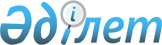 Көшелерге атау беру және қайта атау туралыҚызылорда қаласы Тасбөгет кенті әкімінің 2018 жылғы 2 қазандағы № 548 шешімі. Қызылорда облысының Әділет департаментінде 2018 жылғы 17 қазанда № 6458 болып тіркелді
      "Қазақстан Республикасының әкімшілік-аумақтық құрылысы туралы" Қазақстан Республикасының 1993 жылғы 8 желтоқсандағы Заңының 14-бабының 4) тармақшасына және облыстық ономастика комиссиясының 2018 жылғы 9 тамыздағы № 3 қорытындысына сәйкес Тасбөгет кентінің әкімі ШЕШІМ ҚАБЫЛДАДЫ:
      1. Қызылорда қаласы, Тасбөгет кентінің келесі көшелері:
      1) Сарыарқа көшесі "Елубай Қосжанов" есімімен;
      2) Жобалау көшесі "Серік Өтеуов" есімімен;
      3) Сырдария көшесі "Аманкелді Әбдібаев" есімімен қайта аталсын.
      2. Қызылорда қаласының, Тасбөгет кентіндегі С.Майханова көшесімен қатар орналасқан атауы жоқ көшеге "Талап Мұқышев" есімі берілсін.
      3. Осы шешімнің орындалуын бақылау Тасбөгет кенті әкімінің орынбасары Ж.Байхадамовқа жүктелсін.
      4. Осы шешiм алғашқы ресми жарияланған күнiнен кейiн күнтiзбелiк он күн өткен соң қолданысқа енгiзiледi.
					© 2012. Қазақстан Республикасы Әділет министрлігінің «Қазақстан Республикасының Заңнама және құқықтық ақпарат институты» ШЖҚ РМК
				
      Тасбөгет кентінің әкімі 

П. Шамуратов
